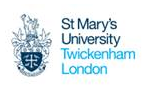 PRIMARY PGCE INTERVIEW TEACHING TASK – STUDENT COPYStorybook ActivityThis task consists of a 5-minute presentation using a book of your own choice that is interesting and relevant to children in the primary age range. Please have the actual book with you and use this to explain why it was chosen. You are allowed to have additional notes for this task.Your presentation should include: 2 minutes: ▪ A rationale for your choice of storybook and the age range it is suitable for.▪ Reading a section of the text as though you are reading to a class of children.3 minutes:▪ Discuss how you would use the text with a diverse class of children. ▪ Identify potential links to the wider Primary curriculum (i.e. how might this text be used to support learning in other subjects?) Assessed Criteria We are looking for:Clear presentation skillsUse of standard spoken EnglishUnderstanding of how a text might be used to engage childrenAn ability to keep to timeFor any questions, please contact: Farhana Irshad, Recruitment Coordinator: pgceprimary@stmarys.ac.uk 